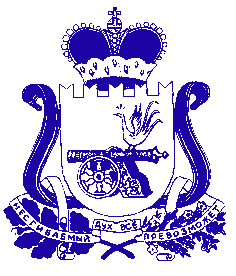 АДМИНИСТРАЦИЯ МУНИЦИПАЛЬНОГО ОБРАЗОВАНИЯ «КРАСНИНСКИЙ РАЙОН»  СМОЛЕНСКОЙ ОБЛАСТИП О С Т А Н О В Л Е Н И Еот 22.09.2022  № 437	На основании Указа Президента Российской Федерации от 21 сентября 2022 года № 647  «Об объявлении частичной мобилизации в Российской Федерации», Указа Губернатора Смоленской области от 21сентября 2022 года № 92 «О выполнении мероприятий по обеспечению мобилизационного развертывания Вооруженных Сил Российской Федерации на территории Смоленской области», Администрация муниципального образования «Краснинский    район» Смоленской области  постановляет:          1. Заместителям Главы муниципального  образования «Краснинский район» Смоленской области, Главам муниципальных  образований  сельских  поселений Краснинского района Смоленской области, руководителям  структурных    подразделений  Администрации   муниципального образования   «Краснинский   район» Смоленской области,  руководителям  предприятий,  организаций и учреждений Краснинского района Смоленской области:            -  обеспечить призыв на военную службу по мобилизации в Вооруженные Силы Российской Федерации в количестве и в сроки, которые определены Министерством обороны Российской Федерации;           -   оказывать всестороннее   содействие  Военному    комиссариату      (Краснинского     района    Смоленской        области)  в организации   работы    базы    мобилизационного   развертывания,   проведении своевременного оповещения  и явки  граждан, подлежащих   призыву на  военную  службу  по  мобилизации  на  пункт предварительного  сбора    граждан,  поставки  техники  на   приемо-сдаточный   пункт   транспортных  средств   или   на  пункты  встречи пополнения  воинских частей,  в   предоставлении  зданий,     сооружений, коммуникаций,   земельных  участков,  транспортных  и   других      материальных средств в соответствии с планом призыва  и  поставки  людских  и   транспортных ресурсов по мобилизации.	2. Данное постановление разместить на официальном сайте муниципального образования «Краснинский район» Смоленской области и в районной газете «Краснинский край».          3.  Контроль за выполнением данного постановления оставляю за собой. И.о. Главы муниципального образования «Краснинский район»Смоленской области                                                                    А.В. ГерасимовО выполнении мероприятий по обеспечению мобилизационного развертывания Вооруженных Сил Российской Федерации  на  территории муниципального образования «Краснинский район» Смоленской области